
                                 Province of the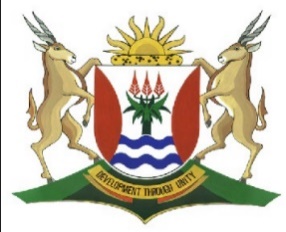 EASTERN CAPEEDUCATIONDIRECTORATE SENIOR CURRICULUM MANAGEMENT (SEN-FET)HOME SCHOOLING SELF-STUDY QUESTIONS AND ANSWER BOOKActivity 6 – 8 : CONCEPTS, INTERNAL CONTROL AND LEDGER	Activity 6   Activity 7      ( 6 minutes ) Activity 8         ( 15 minutes ) 8.1 The following information was extracted from the accounting records of           Mangojane Stores.REQUIRED:2. Extract from the journals for April 2020Cash Receipt Journal – April 2020						      CRJ 7Cash Payment Journal – April 2020						      CPJ 7Creditors Journal – April 2020 			    	                                         CJ 7Creditors Allowances Journal – April 2020					      CAJ 7Debtors Journal – April 2020				                                        DJ 7Debtors Allowances Journal – April 2020	                                               DAJ 7General Journal – April 2020                                         		               GJ 7Activity 6: Answer BookActivity 8: Answer BookGENERAL LEDGER OF MANGOJANE TRADERSBALANCE SHEET SECTION 			  		              Bank				B3                                                           Debtors’ control			B4                                                        Trading Stock  		                     B5NOMINAL ACCOUNT SECTION Cost of sales 				N1Activity 9:  SOURCE DOCUMENTS, ACCOUNTING EQUATION AND INTERNAL CONTROL  			         (14 marks)Activity 9: Answer Book							14 marks Write only the chosen letter next to the question number.Activity 10									6 marksSUBJECTACCOUNTINGGRADE10DATEJune week 3TOPICBookkeeping Of A Sole TraderCombined Cash And Credit Tranactions Term 2 Term 2 Term 2 Term 2TIME ALLOCATION4 HoursTIPS TO KEEP HEALTHY1.  WASH YOUR HANDS thoroughly with soap and water for at least 20 seconds.  Alternatively, use hand sanitizer with an alcohol content of at least 60%.2.  PRACTICE SOCIAL DISTANCING – keep a distance of 1m away from other people.3.  PRACTISE GOOD RESPIRATORY HYGIENE:  cough or sneeze into your elbow or tissue and dispose of the tissue immediately after use.4.  TRY NOT TO TOUCH YOUR FACE.  The virus can be transferred from your hands to your nose, mouth and eyes. It can then enter your body and make you sick. 5.  STAY AT HOME. TIPS TO KEEP HEALTHY1.  WASH YOUR HANDS thoroughly with soap and water for at least 20 seconds.  Alternatively, use hand sanitizer with an alcohol content of at least 60%.2.  PRACTICE SOCIAL DISTANCING – keep a distance of 1m away from other people.3.  PRACTISE GOOD RESPIRATORY HYGIENE:  cough or sneeze into your elbow or tissue and dispose of the tissue immediately after use.4.  TRY NOT TO TOUCH YOUR FACE.  The virus can be transferred from your hands to your nose, mouth and eyes. It can then enter your body and make you sick. 5.  STAY AT HOME. TIPS TO KEEP HEALTHY1.  WASH YOUR HANDS thoroughly with soap and water for at least 20 seconds.  Alternatively, use hand sanitizer with an alcohol content of at least 60%.2.  PRACTICE SOCIAL DISTANCING – keep a distance of 1m away from other people.3.  PRACTISE GOOD RESPIRATORY HYGIENE:  cough or sneeze into your elbow or tissue and dispose of the tissue immediately after use.4.  TRY NOT TO TOUCH YOUR FACE.  The virus can be transferred from your hands to your nose, mouth and eyes. It can then enter your body and make you sick. 5.  STAY AT HOME. TIPS TO KEEP HEALTHY1.  WASH YOUR HANDS thoroughly with soap and water for at least 20 seconds.  Alternatively, use hand sanitizer with an alcohol content of at least 60%.2.  PRACTICE SOCIAL DISTANCING – keep a distance of 1m away from other people.3.  PRACTISE GOOD RESPIRATORY HYGIENE:  cough or sneeze into your elbow or tissue and dispose of the tissue immediately after use.4.  TRY NOT TO TOUCH YOUR FACE.  The virus can be transferred from your hands to your nose, mouth and eyes. It can then enter your body and make you sick. 5.  STAY AT HOME. INSTRUCTIONSSee Required TIPS TO KEEP HEALTHY1.  WASH YOUR HANDS thoroughly with soap and water for at least 20 seconds.  Alternatively, use hand sanitizer with an alcohol content of at least 60%.2.  PRACTICE SOCIAL DISTANCING – keep a distance of 1m away from other people.3.  PRACTISE GOOD RESPIRATORY HYGIENE:  cough or sneeze into your elbow or tissue and dispose of the tissue immediately after use.4.  TRY NOT TO TOUCH YOUR FACE.  The virus can be transferred from your hands to your nose, mouth and eyes. It can then enter your body and make you sick. 5.  STAY AT HOME. TIPS TO KEEP HEALTHY1.  WASH YOUR HANDS thoroughly with soap and water for at least 20 seconds.  Alternatively, use hand sanitizer with an alcohol content of at least 60%.2.  PRACTICE SOCIAL DISTANCING – keep a distance of 1m away from other people.3.  PRACTISE GOOD RESPIRATORY HYGIENE:  cough or sneeze into your elbow or tissue and dispose of the tissue immediately after use.4.  TRY NOT TO TOUCH YOUR FACE.  The virus can be transferred from your hands to your nose, mouth and eyes. It can then enter your body and make you sick. 5.  STAY AT HOME. TIPS TO KEEP HEALTHY1.  WASH YOUR HANDS thoroughly with soap and water for at least 20 seconds.  Alternatively, use hand sanitizer with an alcohol content of at least 60%.2.  PRACTICE SOCIAL DISTANCING – keep a distance of 1m away from other people.3.  PRACTISE GOOD RESPIRATORY HYGIENE:  cough or sneeze into your elbow or tissue and dispose of the tissue immediately after use.4.  TRY NOT TO TOUCH YOUR FACE.  The virus can be transferred from your hands to your nose, mouth and eyes. It can then enter your body and make you sick. 5.  STAY AT HOME. TIPS TO KEEP HEALTHY1.  WASH YOUR HANDS thoroughly with soap and water for at least 20 seconds.  Alternatively, use hand sanitizer with an alcohol content of at least 60%.2.  PRACTICE SOCIAL DISTANCING – keep a distance of 1m away from other people.3.  PRACTISE GOOD RESPIRATORY HYGIENE:  cough or sneeze into your elbow or tissue and dispose of the tissue immediately after use.4.  TRY NOT TO TOUCH YOUR FACE.  The virus can be transferred from your hands to your nose, mouth and eyes. It can then enter your body and make you sick. 5.  STAY AT HOME. 6.1Concepts        ( 6 minutes )Choose an explanation from COLUMN B that matches a concept in COLUMN A.  Write only the letter (A – F) next to the question number (6.1.1 – 6.1.5) in the ANSWER BOOK.COLUMN A: ConceptCOLUMN B: Explanation6.1.1Cost priceAThe market value, or agreed exchange value, that will purchase a definite quantity, weight, or other measure of goods or services.6.1.2ProfitBOutflow of money to another person or group to pay for an item or services, or for a category of costs.6.1.3Selling priceCThe price that it cost to make a product or buy a product.6.1.4CapitalDIf income is more than expenses.6.1.5LossEMoney invested in the business by the owners.FIf expenses are more than income.    (5)6.2CONCEPTS:CONCEPTS:Below are a number of statements. State whether they are TRUE or FALSE. Only write true or false next to the question number.Below are a number of statements. State whether they are TRUE or FALSE. Only write true or false next to the question number.6.2.1Liabilities = Owners Equity – Assets6.2.2When a business receives money from a customer, a receipt is issued to the customer.6.2.3When the owner deposits money into the bank account of the business he/she receives a deposit slip.6.2.4When payments are made from petty cash, there is no need to complete any document.6.2.5A credit note is used to record stock returned by a credit customer.(5)7.1INTERNAL CONTROLINTERNAL CONTROLCharles Pieterse owns a gift shop. He has the following two problems in his business:Stock is going missing from the shop.  He suspects that either the customers or his employees are stealing stock from her shop.Although Charles puts a fixed amount of R500 in the petty cash every month as an impress amount, there is never enough money available to make small payments.  The petty cashier assured him that the petty cash box is physically safeguarded against theft.  Suzan could, however, not explain to Charles what happened to the money.List the main internal control measures that Charles Pieterse should apply in his business to:Charles Pieterse owns a gift shop. He has the following two problems in his business:Stock is going missing from the shop.  He suspects that either the customers or his employees are stealing stock from her shop.Although Charles puts a fixed amount of R500 in the petty cash every month as an impress amount, there is never enough money available to make small payments.  The petty cashier assured him that the petty cash box is physically safeguarded against theft.  Suzan could, however, not explain to Charles what happened to the money.List the main internal control measures that Charles Pieterse should apply in his business to:7.1.1Solve the stock problem (THREE points)(6)7.1.2Solve the petty cash problem (TWO points)(4)Prepare the following accounts in the General Ledger and balance the accounts at the end of the month:Prepare the following accounts in the General Ledger and balance the accounts at the end of the month:8.1.1Bank(4)8.1.2Debtors’ control(8)8.1.3.Trading stock(8)8.1.4Cost of sales(5)INFORMATIONINFORMATION1.Opening balances/totals on 1 April 2020:DocDDetailsFolBankDebtors’ controlDiscountallowedSalesCost ofsales91 50011 88024048 00036 000DocDDetailsFolBankCreditors’ ControlDiscountreceivedDebtors’ controlTradingstock98 75045 9001 30090045 000DocDDetailsFolCreditors’ ControlTradingstockConsumablestoresAmount45 15036 950200?DocDDetailsFolCreditors’ ControlTradingstockConsumablestoresAmount3 5003 000200?DocDDetailsFolSalesCost of sales36 00024 000DocDDetailsFolDebtors AllowancesCost of sales4 8003 200Debtors ControlDebtors ControlDDetailsDebitCreditCreditDebitCredit15C. Pieterse120120  Interest  income120120Charge account with interest17Bad Debts650  G. Germaan650650?Write account off120?456.1Choose an explanation from COLUMN B that matches a concept in COLUMN A. 6.2State whether the statements are true or falseActivity 7: Answer Book7.1.1Three main points to solve the stock problem7.1.2Two main points to solve the petty cash problem2020
Apr1Balance  14 0002020
Apr303042020
Apr1Balance   34 6002020
Apr3030Sales          36 00082020
Apr1Balance   56 3452020
Apr303082020
Apr1Total   60 0002020
Apr30305REQUIRED:REQUIRED:REQUIRED:9.1Choose the correct answer for each of the following transactions. Write only the letter (A – E) next to the question number (9.1.1 – 9.1.7) in the ANSWER BOOK. There is only one correct answer to each question. The bank balance is favourable at all times. Choose the correct answer for each of the following transactions. Write only the letter (A – E) next to the question number (9.1.1 – 9.1.7) in the ANSWER BOOK. There is only one correct answer to each question. The bank balance is favourable at all times. 9.1.1The Petty Cash imprest amount must be restored at the end of February 2020. The following details relate to the February 2020 Petty Cash.Petty cash imprest amount at the beginning of February 2020, R1000Amount paid out of Petty Cash during February 2020, R920Amount left in Petty Cash box at end of February 2020, R809.1.2A debtor was declared insolvent. His estate will pay out R240. This is equal to 30 cents in the Rand. The remainder of his account must be written off as irrecoverable.9.1.3Paid the total amount owing to the Medical Aid Fund as per the February Salaries Journal. The following details were extracted from the Salaries Journal in February:Total Medical aid deductions		R4 118Total Medical aid contributions	R8 2369.1.4A debtor with a credit balance of R750 must be transferred to the Creditors Ledger.9.1.5A debtor settled his account of R1 500 and received a 3% discount for early settlement of his account. 9.1.6Returned goods originally purchased on account from KB Whole-salers for R550 as they were of poor quality.9.1.7Bought merchandise on account and received a 2½ % trade discount. The goods were originally marked at R3 200 (before the discount).								(7 x 2) (14)10.1Internal control of business expenses:Mongi Lion, the owner of Lions' stationers, suspects that her secretary is ordering her son's school stationery on the business account and that she is not paying for it.Internal control of business expenses:Mongi Lion, the owner of Lions' stationers, suspects that her secretary is ordering her son's school stationery on the business account and that she is not paying for it.REQUIRED:REQUIRED:10.1.1Explain TWO strategies that Mongi should use in her business to stop employees to continue this behaviour.(4)10.1.2Briefly explain to Mongi at least ONE other area within her business that may require tighter control in order to eliminate employees benefitting unlawfully from her business.(2)Activity 10: Answer Book                 6 marks10.1.1Explain TWO strategies that Mongi should use in her business to stop employees being able to continue this behaviour.10.1.2Briefly explain to Mongi at least ONE other area within her business that may require tighter control in order to eliminate employees unlawfully benefitting from her business.